                       Date: February 6, 2018In your journal record the following:PAINTING 2 JOURNAL ENTRY #6:Art Think:  Look at the diagram below and see if you can fill in the missing terms.Announcements/Reminders:      Only 1 more day to finish Monochromatic Value paintingField trip Feb 13th - get release signed and returned ASAP if you plan to go.  Today’s Objective:  Review lightWork on monochromatic value painting Homework: Get caught up if you have missed an assignment.	Can you identify the parts of the modeling on this sphere?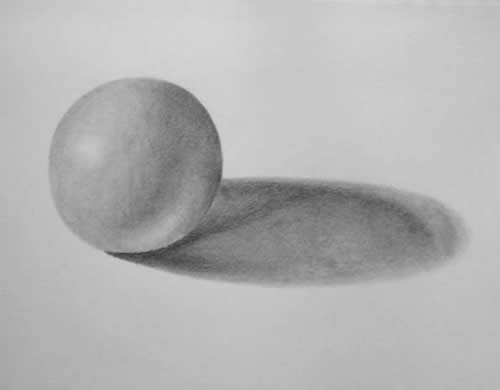 